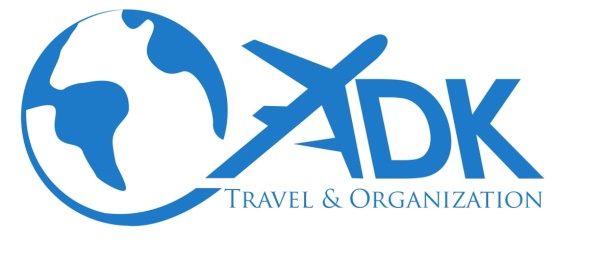 ADK SEYAHAT ACENTALIĞI VE TUR.İŞL.SAN VE TİC.LTD.ŞTİSiteler Mah.Doğan Demircioğlu Cad  No:9/2  Pamukkale /  Denizli /TurkeyPamukkale V.D  0080819943DATE:                                                                                   MAİL ORDER FORM                                                                      Customer Name Surname or Firm Name :  		Credit Card Holder Name Surname          :  		Address	 of Credit Card Holder   	               :	__________________Landine Phone number                               :	                          		Mobile:		            Name of Bank                                                :_	CARD NO• Please enter your 16 Digit Credit Card Number in the    CARD NO section below   1        2            3        4	            5           6	          7	          8	             9         10	          11        12                13       14         15         16                         EXPIRATON DATE:. Fill your Card Expiration date as Month and Year.   /    MONTH  	                    YEARSECURITY CODE:Payment amount (by number)	: …………………….. Payment amount (in writing)	: ………………………………………………………………………………• I agree that the above information is correct and that I have written with free will.• I agree that if the card number is changed, the expiry date is passed, stolen, lost, I will apply legally to the required places and the vendor will not be associated with this situation.• It is not in question whether the cancellation of the payment is requested or not paid at the prepayment date.                                                                                                                                                                                                                                                                                                                                                                               Name / Surname  Signature /  Firm Cachet * The original form must be sent.* Credit Card Holder's identitiy card copy is required for the process of approval. Please send Credit Card Holder's copy of Identity      Card (ID Copy)  * Please do not forget to your Signature and hit firm Cachet after completing the information. .* After filling out the form, you must send it to info@healthpartnerturkey.com.